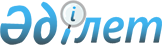 Об утверждении государственного образовательного заказа на дошкольное воспитание и обучение, размера подушевого финансирования и родительской платы в Карасуском районе на 2017 год
					
			Утративший силу
			
			
		
					Постановление акимата Карасуского района Костанайской области от 13 марта 2017 года № 51. Зарегистрировано Департаментом юстиции Костанайской области 6 апреля 2017 года № 6967. Утратило силу постановлением акимата Карасуского района Костанайской области от 14 декабря 2017 года № 216
      Сноска. Утратило силу постановлением акимата Карасуского района Костанайской области от 14.12.2017 № 216 (вводится в действие по истечении десяти календарных дней после дня его первого официального опубликования).
      В соответствии со статьей 31 Закона Республики Казахстан от 23 января 2001 года "О местном государственном управлении и самоуправлении в Республике Казахстан", подпунктом 8-1) пункта 4 статьи 6 Закона Республики Казахстан от 27 июля 2007 года "Об образовании", акимат Карасуского района ПОСТАНОВЛЯЕТ:
      1. Утвердить государственный образовательный заказ на дошкольное воспитание и обучение, размер подушевого финансирования и родительской платы в дошкольных организациях образования в Карасуском районе на 2017 год согласно приложению.
      2. Контроль за исполнением настоящего постановления возложить на заместителя акима Карасуского района по социальным вопросам.
      3. Настоящее постановление вводится в действие по истечении десяти календарных дней после дня его первого официального опубликования. Государственный образовательный заказ на дошкольное воспитание и обучение, размер подушевого финансирования и родительской платы в дошкольных организациях образования Карасуского района на 2017 год, финансируемых за счет средств местного бюджета
      Продолжение таблицы:
					© 2012. РГП на ПХВ «Институт законодательства и правовой информации Республики Казахстан» Министерства юстиции Республики Казахстан
				
      Исполняющий обязанности

      акима Карасуского района

Т. Бекмаганбетов
Приложение
к постановлению акимата
от 13 марта 2017 года
№ 51
№
Административно -территориальное расположение организаций дошкольного воспитания и обучения
Наименование организации дошкольного воспитания и обучения
Количество воспитанников организаций дошкольного воспитания и обучения
Количество воспитанников организаций дошкольного воспитания и обучения
Количество воспитанников организаций дошкольного воспитания и обучения
№
Административно -территориальное расположение организаций дошкольного воспитания и обучения
Наименование организации дошкольного воспитания и обучения
Дошкольные организации
Дошкольные мини-центры, организованные на базе организаций среднего образования
Дошкольные мини-центры, организованные на базе организаций среднего образования
№
Административно -территориальное расположение организаций дошкольного воспитания и обучения
Наименование организации дошкольного воспитания и обучения
Дошкольные организации
Мини-центр с полным днем пребывания при школе
Мини –центр с неполным днем пребывания при школе
№
Административно -территориальное расположение организаций дошкольного воспитания и обучения
Наименование организации дошкольного воспитания и обучения
Дошкольные организации
Мини-центр с полным днем пребывания при школе
Мини –центр с неполным днем пребывания при школе
1
село Комсомольское
Государственное учреждение "Ильичевская средняя школа" отдела образования акимата Карасуского района
-
40
-
2
село Жамбыл
Государственное учреждение "Жамбылская основная" школа отдела образования акимата Карасуского района
-
46
-
3
село Ленино
Государственное учреждение "Ленинская средняя школа" отдела образования акимата Карасуского района
-
40
-
4
село Люблинка
Государственное учреждение "Люблинская средняя школа" отдела образования акимата Карасуского района
-
35
-
5
станция Койбагор
Государственное учреждение "Станционная средняя школа" отдела образования акимата Карасуского района
-
40
-
6
село Теректы
Государственное учреждение "Теректинская основная школа" отдела образования акимата Карасуского района
-
20
-
7
село Новоселовка
Государственное учреждение "Новоселовская средняя школа" отдела образования акимата Карасуского района
-
30
-
8
село Целинное
Государственное учреждение "Целинная средняя школа" отдела образования акимата Карасуского района
-
40
-
9
село Павловское
Государственное учреждение "Павловская средняя школа" отдела образования акимата Карасуского района
-
39
-
10
село Ушаково
Государственное учреждение "Ушаковская основная школа" отдел образования акимата Карасуского района
-
15
-
11
село Герцено
Государственное учреждение "Герценская основная школа" отдела образования акимата Карасуского района
-
-
4
12
село Жекеколь
Государственное учреждение "Жекекольская начальная школа" отдела образования акимата Карасуского района
-
-
3
13
село Жумагул
Государственное учреждение "Жумагулская начальная школа" отдела образования акимата Карасуского района
-
-
4
14
село Майское
Государственное учреждение "Майская начальная школа" отдела образования акимата Карасуского района
-
-
3
15
село Корниловка
Государственное учреждение "Корниловская начальная школа" отдела образования акимата Карасуского района
-
-
6
16
село Маршановка
Государственное учреждение "Маршановская начальная школа" отдела образования акимата Карасуского района
-
-
4
17
село Симферополь
Государственное учреждение "Симферопольская начальная школа" отдела образования акимата Карасуского района
-
-
8
18
село Тюнтюгур
Государственное учреждение "Тюнтюгурская начальная школа" отдела образования акимата Карасуского района
-
-
4
19
село Дружба
Государственное учреждение "Дружбинская начальная школа" отдела образования акимата Карасуского района
-
-
3
20
село Заря
Государственное учреждение "Заринская начальная школа" отдела образования акимата Карасуского района
-
-
6
21
село Жаныспай
Государственное учреждение "Жаныспайская основная школа" отдела образования акимата Карасуского района
-
-
4
22
село Кошевое
Государственное учреждение "Кошевская основная школа" отдела образования акимата Карасуского района
-
-
8
23
село Прогресс
Государственное учреждение "Прогресская основная школа" отдела образования акимата Карасуского района
-
13
-
24
село Степное
Государственное учреждение "Степная основная школа " отдела образования акимата Карасуского района
-
-
9
25
село Айдарлинское
Государственное учреждение "Айдарлинская средняя школа" отдела образования акимата Карасуского района
-
-
24
26
село Железнодорожное
Государственное учреждение "Железнодорожная средняя школа" отдела образования акимата Карасуского района
-
-
34
27
село Новопавловка
Государственное учреждение "Ключевая средняя школа" отдела образования акимата Карасуского района
-
17
-
28
село Карамырза
Государственное учреждение "Карамырзинская средняя школа" отдела образования акимата Карасуского района
-
-
5
29
село Челгаши
Государственное учреждение "Челгашинская средняя школа" отдела образования акимата Карасуского района
-
-
25
30
село Панфилова
Государственное учреждение "Панфиловская начальная школа" отдела образования акимата Карасуского района
-
-
7
31
село Восток
Государственное коммунальное казенное предприятие Детский сад "Ақерке" отдела образования акимата Карасуского района
68
-
-
32
село Амангельды
Государственное коммунальное казенное предприятие Детский сад "Болашак" отдела образования акимата Карасуского района
40
-
-
33
село Карасу
Государственное коммунальное казенное предприятие Детский сад "Балапан" отдела образования акимата Карасуского района
170
-
-
34
село Октябрьское
Государственное коммунальное казенное предприятие Детский сад "Салтанат" отдела образования акимата Карасуского района
120
-
-
35
село Жалгыскан
Государственное коммунальное казенное предприятие Детский сад "Бөбек" отдела образования акимата Карасуского района
40
-
-
Размер подушевого финансирования в дошкольных организациях образования в месяц (тенге)
Размер подушевого финансирования в дошкольных организациях образования в месяц (тенге)
Размер подушевого финансирования в дошкольных организациях образования в месяц (тенге)
Размер родительской платы в дошкольных организациях образования в месяц (тенге)
Размер родительской платы в дошкольных организациях образования в месяц (тенге)
Размер родительской платы в дошкольных организациях образования в месяц (тенге)
Размер родительской платы в дошкольных организациях образования в месяц (тенге)
Дошкольные организации
Мини-центр с полным днем пребывания при школе
Мини –центр с неполным днем пребывания при школе
Дошкольные организации
Дошкольные организации
Мини-центр с полным днем пребывания при школе
Мини –центр с неполным днем пребывания при школе
Дошкольные организации
Мини-центр с полным днем пребывания при школе
Мини –центр с неполным днем пребывания при школе
Ясельные группы
Дошкольные группы
Мини-центр с полным днем пребывания при школе
Мини –центр с неполным днем пребывания при школе
-
11604
-
-
-
5250
-
-
11604
-
-
-
5250
-
-
11604
-
-
-
5250
-
-
11604
-
-
-
5250
-
-
11604
-
-
-
5250
-
-
11604
-
-
-
5250
-
-
11604
-
-
-
5250
-
-
11604
-
-
-
5250
-
-
11495
-
-
-
5250
-
-
11495
-
-
-
5250
-
-
-
7072
-
-
-
-
-
-
7072
-
-
-
-
-
-
7072
-
-
-
-
-
-
7072
-
-
-
-
-
-
7072
-
-
-
-
-
-
7072
-
-
-
-
-
-
7072
-
-
-
-
-
-
7072
-
-
-
-
-
-
7072
-
-
-
-
-
-
7072
-
-
-
-
-
-
7072
-
-
-
-
-
-
7072
-
-
-
-
-
11495
-
-
-
-
-
-
-
7072
-
-
-
-
-
-
7072
-
-
-
-
-
-
7072
-
-
-
-
-
11495
-
-
-
-
-
-
-
7072
-
-
-
-
-
-
7072
-
-
-
-
-
-
7072
-
-
-
-
42360
-
-
6405
6615
-
-
34092
-
-
6405
6615
-
-
25176
-
-
6405
6615
-
-
28817
-
8939
6405
6615
-
-
34518
-
8939
6405
6615
-
-